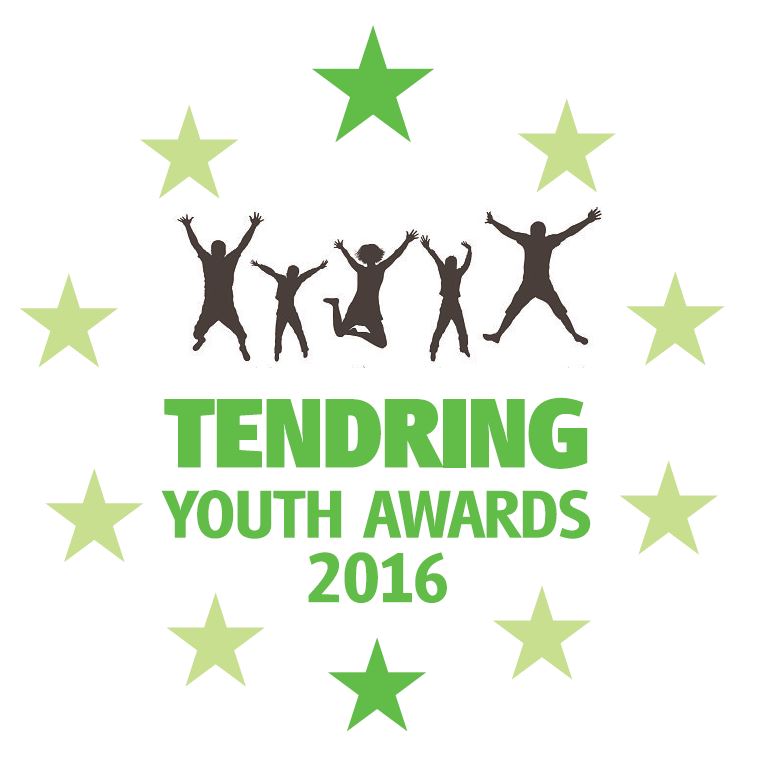 Tendring Youth Awards are keen to promote a positive image of Young People. We aim to highlight and celebrate the success of Young People and their commitment to the community in and around the Tendring area.The TYA are supported by:    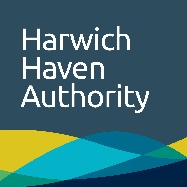 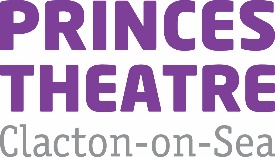 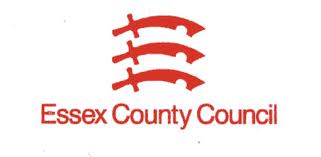 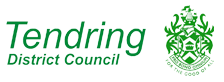 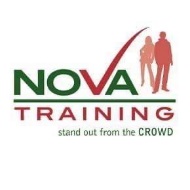 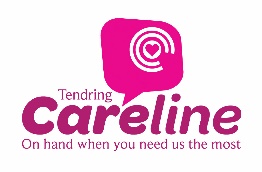 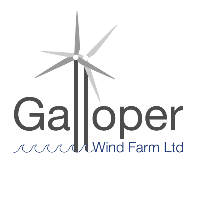 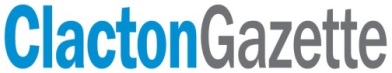 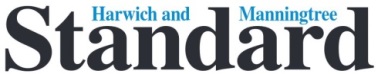 All nominations MUST be received by Friday 24th April 2020 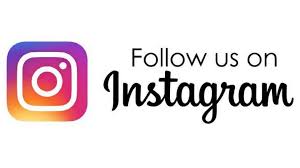 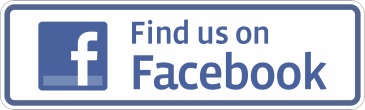 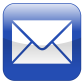 Award categoriesVolunteer (Young Person aged 11-21)Sponsored by: tbcThis award recognises the volunteering efforts of young people (aged 11-21) as an individual or as part of a group.Arts (Young Person aged 11-21)Sponsored by: The Princes TheatreThis award showcases the creative potential of a young person or group (aged 11-21) in any respect of the arts; including Creative (i.e. drawing or writing), Expressive (i.e. dancing or theatre) or Applied (i.e. product design or textiles).Community Improvement (Young Person aged 8-21)Sponsored by: Harwich Haven AuthorityThis award celebrates an individual or group who have significantly contributed to their community, and includes a bursary from the sponsor to enable the winners to continue to develop their initiative.Young Carer (Young Person aged 8-18)Sponsored by: Tendring CarelineThis award recognises a young person (aged 8-18) who helps look after a relative or friend who has a condition, such as a disability, illness, mental health condition, or a drug or alcohol problem.Learning Achievement (Young Person aged 11-21)Sponsored by: Tendring District CouncilThis award rewards the hard work and perseverance of a young person (aged 11-21) who has succeeded in their chosen subject or subjects showing their determination to achieve their learning goals. Outstanding Achievement (Young Person aged 11-21)Sponsored by: Essex County CouncilThe Outstanding Achievement category is all about celebrating an individual or group of young people (aged 11-21) achieving in any discipline or field. Achievements must be significant and exceed the norm.Personal Achievement (Young Person aged 8-21)Sponsored by: Nova TrainingThis award is given in recognition that some young people (aged 8-21) overcome huge difficulties to achieve success. Obstacles might include problems in their family, social, educational, health or work lives.Environmental Initiative (Young Person aged 8-21)Sponsored by: Galloper Wind FarmCelebrating those who have significantly contributed to improving or caring for the environment.  This award includes a bursary from the sponsors to enable the winners to continue and develop their environmental initiatives into the future.Unsung Hero (Adult)Sponsored by: Harwich Haven AuthorityThis award is given in recognition of the efforts of an individual (adult) to support young people to achieve their full potential, through volunteering, mentoring or coaching.Reason for NominationReason for NominationReason for NominationThank you for choosing to nominate a young person or group of young people for the 2020 Tendring Youth Awards.  Please take the time to complete this form, including as much information as is possible. Details of how to submit this nomination can be found on the first page.Thank you for choosing to nominate a young person or group of young people for the 2020 Tendring Youth Awards.  Please take the time to complete this form, including as much information as is possible. Details of how to submit this nomination can be found on the first page.Thank you for choosing to nominate a young person or group of young people for the 2020 Tendring Youth Awards.  Please take the time to complete this form, including as much information as is possible. Details of how to submit this nomination can be found on the first page.Nominee – Young Person/Group of Young PeopleNominee – Young Person/Group of Young PeopleNominee – Young Person/Group of Young PeopleName of Young Person/GroupAgeAddress(Please note the young person/group must reside within the Tendring area)                                      Postcode:                                      Postcode:TownPostcodeTelephone/sEmail School/College/WorkplaceCategory Young Person/Group is being nominated forCategory Young Person/Group is being nominated forCategory Young Person/Group is being nominated forPlease select one of the categories from the list provided below, which you wish to nominate the Young Person or Group of Young People for.Please select one of the categories from the list provided below, which you wish to nominate the Young Person or Group of Young People for.Please select one of the categories from the list provided below, which you wish to nominate the Young Person or Group of Young People for.VolunteerVolunteerArtsArtsCommunity ImprovementCommunity ImprovementYoung Carer Young Carer Learning AchievementLearning AchievementOutstanding AchievementOutstanding AchievementPersonal JourneyEnvironmental InitiativePersonal JourneyEnvironmental InitiativeUnsung Hero (Adult)Unsung Hero (Adult)See page 2 for information about each category.  If you are unsure which category to choose simply leave all tick boxes blank and the TYA Committee will choose the most appropriate one.See page 2 for information about each category.  If you are unsure which category to choose simply leave all tick boxes blank and the TYA Committee will choose the most appropriate one.See page 2 for information about each category.  If you are unsure which category to choose simply leave all tick boxes blank and the TYA Committee will choose the most appropriate one.Nominator – Person nominating the Young Person or Group Nominator – Person nominating the Young Person or Group Nominator – Person nominating the Young Person or Group NameAddress                                      Postcode:                                      Postcode:Telephone/sEmailOrganisationReason for NominationReason for NominationReason for NominationIn no more than 350 words, please state your reason for nominating this Young Person/Group of Young People (or Adult if nominating for the Unsung Hero Award):In no more than 350 words, please state your reason for nominating this Young Person/Group of Young People (or Adult if nominating for the Unsung Hero Award):In no more than 350 words, please state your reason for nominating this Young Person/Group of Young People (or Adult if nominating for the Unsung Hero Award):*Please continue on a separate sheet, if needed.*Please continue on a separate sheet, if needed.*Please continue on a separate sheet, if needed.Supporting Evidence Supporting Evidence Supporting Evidence If there are any supporting items you wish to enclose with you nomination (i.e. Photographs, newspaper articles etc.) Please list them below. If there are any supporting items you wish to enclose with you nomination (i.e. Photographs, newspaper articles etc.) Please list them below. If there are any supporting items you wish to enclose with you nomination (i.e. Photographs, newspaper articles etc.) Please list them below.    Supporting item 1:   Supporting item 1:   Supporting item 1:   Supporting item 2:   Supporting item 2:   Supporting item 2:   Supporting item 3:Please DO NOT send originals as these cannot be returned   Supporting item 3:Please DO NOT send originals as these cannot be returned   Supporting item 3:Please DO NOT send originals as these cannot be returned